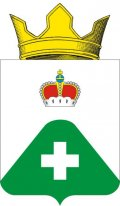 СОВЕТ ДЕПУТАТОВСЕЛЬСКОГО ПОСЕЛЕНИЯ ВЫСОКОВОРАМЕШКОВСКОГО РАЙОНАТВЕРСКОЙ ОБЛАСТИРЕШЕНИЕд. Высоково30.03. 2020 года                                                                                                              № 72Об утверждении графика приемаграждан депутатами Советадепутатов сельского поселенияВысоково Рамешковского районаТверской области во 2 квартале 2020 года.В соответствии с  Федеральным законом от 06.10.2003 г. № 131 - ФЗ «Об общих принципах организации местного самоуправления в Российской Федерации», Уставом муниципального образования сельское поселение Высоково Рамешковского района Тверской области Совет депутатов сельского поселения Высоково                                         Р Е Ш И Л:          1.Утвердить график приема граждан депутатами сельского поселения Высоково Рамешковского района Тверской области во 2 квартале 2020 года (Приложение 1).                 2. Обнародовать настоящее решение в соответствии с законодательством.          3. Настоящее Решение вступает в силу со дня его официального обнародования.Глава сельского поселения Высоково                                                    Е.В.Смородов                                                                                        Приложение № 1                                                                                                                               к решению Совета депутатов сельского                                                                                                 поселения  Высоково                                                                                                        № 72   от 30.03. 2020 годаГРАФИК ПРИЕМА ГРАЖДАН ДЕПУТАТАМИ СЕЛЬСКОГО ПОСЕЛЕНИЯ  ВЫСОКОВО на 2 квартал 2020 годаФ.И.О.Название населенного пункта Дата  Баланцева В.Н. Сидорово, Новое            18.05.2020   Белякова А.И.Борутино, Высоково18.05.2020        Смирнова Н.И.Лощино, Высоково10.                                 20.05.2020  Спажев Г.В.Пальцево, Бережок                  29.05.2020Моржилова Л.В.Мощеново           20.05.2020          Трифонова Е.Н.Далеки, Денесьево, Горка           18.05.2020           20.05.2020            29.05.2020Пономарева Л.Н.Сельково, Замытье           03.06.2020Борисова Л.Н.Лахино, Замытье           04.06.2020Болокина Е.А.Гнездилово, Колодово           18.05.2020Смородов Е.В.Агафониха, Цепелиха, Могилки, Боброво, Ловцово, Григорково, Вересково           16.06.2020           19.06. 2020